	TABLAS DE RESULTADOS:	SERVICIOS DE SALUD Y DE CUIDADOS		 Gasto sanitario familiar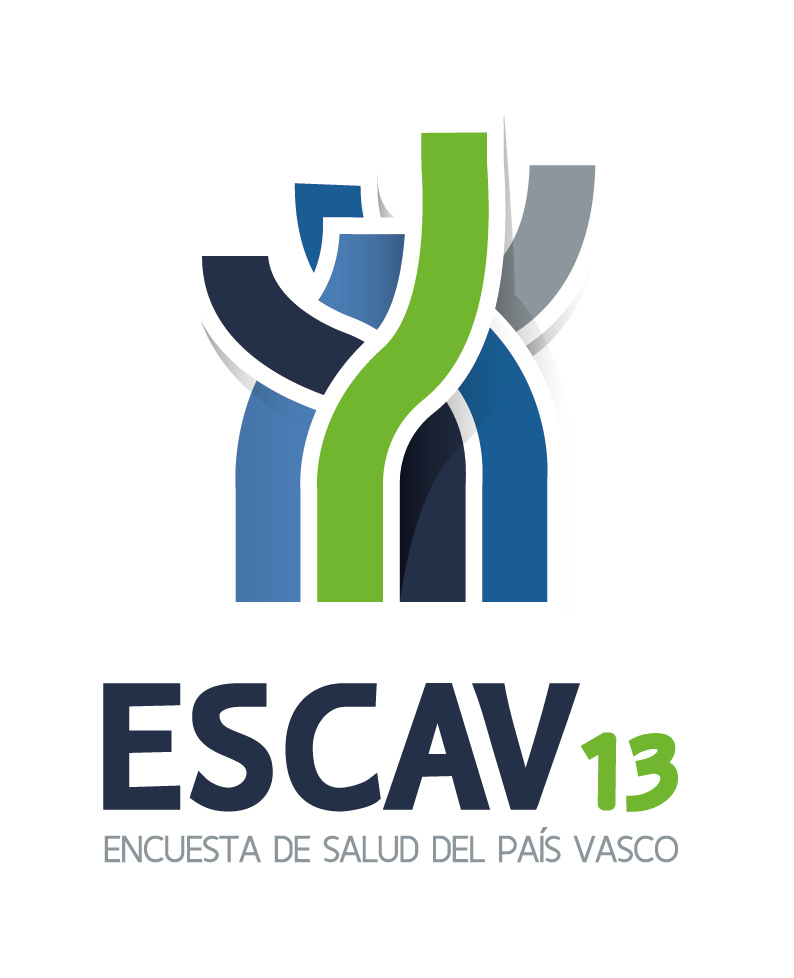 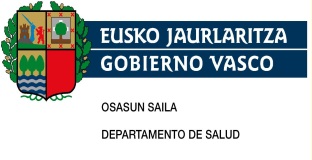 INDICETabla 239. Distribución del gasto (€) familiar en productos farmaceúticos en los 15 días previos por sexo, edad y territorio histórico	1Tabla 240. Distribución del gasto (€) familiar en productos farmaceúticos en los 15 días previos por sexo, edad y clase social	4Tabla 241. Distribución del gasto (€) familiar en productos farmaceúticos en los 15 días previos por sexo, edad y nivel de estudios	9Tabla 242. Distribución del gasto (€) familiar en aparatos y material terapeútico en los 6 meses previos por sexo, edad y territorio histórico	12Tabla 243. Distribución del gasto (€) familiar en aparatos y material terapeútico en los 6 meses previos por sexo, edad y clase social	15Tabla 244. Distribución del gasto (€) familiar en aparatos y material terapeútico en los 6 meses previos por sexo, edad y nivel de estudios	20Tabla 245. Distribución del gasto (€) familiar en médicos (no dentistas) en los 6 meses previos por sexo, edad y territorio histórico	23Tabla 246. Distribución del gasto (€) familiar en médicos (no dentistas) en los 6 meses previos por sexo, edad y clase social	26Tabla 247. Distribución del gasto (€) familiar en médicos (no dentistas) en los 6 meses previos por sexo, edad y nivel de estudios	31Tabla 248. Distribución del gasto (€) familiar en dentistas en los 6 meses previos por sexo, edad y territorio histórico	34Tabla 249. Distribución del gasto (€) familiar en dentistas en los 6 meses previos por sexo, edad y clase social	37Tabla 250. Distribución del gasto (€) familiar en dentistas en los 6 meses previos por sexo, edad y nivel de estudios	42Tabla 251. Distribución del gasto (€) familiar en primas de seguros privados en los 12 meses previos por sexo, edad y territorio histórico	45Tabla 252. Distribución del gasto (€) familiar en primas de seguros privados en los 12 meses previos por sexo, edad y clase social	48Tabla 253. Distribución del gasto (€) familiar en primas de seguros privados en los 12 meses previos por sexo, edad y nivel de estudios	53MediaDesviación estándarMedianaPercentil 25Percentil 75Percentil 95HombresTotalCAPV10,427,60,00,012,050,0HombresTotalAraba12,035,20,00,011,850,0HombresTotalGipuzkoa11,627,00,00,015,050,0HombresTotalBizkaia9,323,50,00,010,040,0Hombres0-14CAPV14,025,64,00,019,050,0Hombres0-14Araba16,525,910,00,020,050,0Hombres0-14Gipuzkoa14,924,65,00,020,051,0Hombres0-14Bizkaia12,126,50,00,010,050,0Hombres15-24CAPV13,827,04,50,015,050,0Hombres15-24Araba7,310,80,00,09,045,0Hombres15-24Gipuzkoa14,117,55,00,020,050,0Hombres15-24Bizkaia15,837,76,00,015,069,0Hombres25-44CAPV12,035,00,00,012,050,0Hombres25-44Araba15,026,03,00,015,095,0Hombres25-44Gipuzkoa13,742,90,00,015,050,0Hombres25-44Bizkaia10,131,60,00,010,050,0Hombres45-64CAPV11,631,32,00,015,050,0Hombres45-64Araba15,052,63,00,015,055,0Hombres45-64Gipuzkoa13,124,53,00,015,060,0Hombres45-64Bizkaia9,719,71,00,013,040,0Hombres65-74CAPV6,714,80,00,09,030,0Hombres65-74Araba4,48,50,00,05,020,0Hombres65-74Gipuzkoa7,815,00,00,010,035,0Hombres65-74Bizkaia6,616,70,00,09,030,0Hombres>=75CAPV7,015,60,00,08,430,0Hombres>=75Araba6,613,80,00,06,030,0Hombres>=75Gipuzkoa6,011,20,00,07,030,0Hombres>=75Bizkaia7,618,90,00,010,035,0MujeresTotalCAPV7,919,70,00,010,040,0MujeresTotalAraba7,715,50,00,010,030,0MujeresTotalGipuzkoa7,615,20,00,010,040,0MujeresTotalBizkaia8,124,00,00,08,040,0Mujeres15-24CAPV8,113,02,30,09,035,0Mujeres15-24Araba6,19,21,00,05,030,0Mujeres15-24Gipuzkoa12,416,70,00,030,050,0Mujeres15-24Bizkaia4,36,54,50,06,020,0Mujeres25-44CAPV10,824,70,00,013,050,0Mujeres25-44Araba7,69,33,00,012,030,0Mujeres25-44Gipuzkoa10,613,85,00,018,050,0Mujeres25-44Bizkaia11,532,70,00,012,050,0Mujeres45-64CAPV8,518,10,00,010,040,0Mujeres45-64Araba10,221,80,00,010,050,0Mujeres45-64Gipuzkoa9,017,30,00,010,047,0Mujeres45-64Bizkaia7,716,80,00,010,040,0Mujeres65-74CAPV7,221,90,00,04,540,0Mujeres65-74Araba7,213,50,00,05,040,0Mujeres65-74Gipuzkoa5,014,40,00,02,026,0Mujeres65-74Bizkaia8,729,40,00,05,049,0Mujeres>=75CAPV5,615,70,00,05,026,0Mujeres>=75Araba5,310,00,00,07,020,0Mujeres>=75Gipuzkoa5,614,20,00,05,030,0Mujeres>=75Bizkaia5,618,40,00,05,030,0Ambos sexosTotalCAPV9,625,50,00,010,045,0Ambos sexosTotalAraba10,831,30,00,010,050,0Ambos sexosTotalGipuzkoa10,223,90,00,011,050,0Ambos sexosTotalBizkaia8,923,60,00,010,040,0Ambos sexos0-14CAPV14,025,64,00,019,050,0Ambos sexos0-14Araba16,525,910,00,020,050,0Ambos sexos0-14Gipuzkoa14,924,65,00,020,051,0Ambos sexos0-14Bizkaia12,126,50,00,010,050,0Ambos sexos15-24CAPV12,624,84,00,015,050,0Ambos sexos15-24Araba7,010,41,00,09,035,0Ambos sexos15-24Gipuzkoa13,617,25,00,025,050,0Ambos sexos15-24Bizkaia13,834,74,50,015,050,0Ambos sexos25-44CAPV11,632,20,00,012,050,0Ambos sexos25-44Araba13,323,23,00,015,055,0Ambos sexos25-44Gipuzkoa12,836,71,00,015,050,0Ambos sexos25-44Bizkaia10,632,00,00,010,050,0Ambos sexos45-64CAPV10,728,41,00,012,550,0Ambos sexos45-64Araba13,746,83,00,015,050,0Ambos sexos45-64Gipuzkoa12,022,83,00,015,050,0Ambos sexos45-64Bizkaia9,119,00,00,012,040,0Ambos sexos65-74CAPV6,817,00,00,06,030,0Ambos sexos65-74Araba5,210,10,00,05,030,0Ambos sexos65-74Gipuzkoa6,914,80,00,08,030,0Ambos sexos65-74Bizkaia7,220,80,00,06,035,0Ambos sexos>=75CAPV6,215,60,00,06,030,0Ambos sexos>=75Araba6,012,40,00,06,030,0Ambos sexos>=75Gipuzkoa5,812,90,00,06,030,0Ambos sexos>=75Bizkaia6,618,70,00,06,030,0MediaDesviación estándarMedianaPercentil 25Percentil 75Percentil 95HombresTotalTotal10,427,60,00,012,050,0HombresTotalI13,225,83,00,015,060,0HombresTotalII10,619,81,00,015,050,0HombresTotalIII12,141,90,00,015,050,0HombresTotalIV8,719,60,00,010,036,0HombresTotalV7,818,70,00,07,035,0Hombres0-14Total14,025,64,00,019,050,0Hombres0-14I24,542,89,00,020,0100,0Hombres0-14II13,416,37,00,020,050,0Hombres0-14III12,922,30,00,019,051,0Hombres0-14IV5,78,60,00,010,030,0Hombres0-14V9,812,67,00,010,033,0Hombres15-24Total13,827,04,50,015,050,0Hombres15-24I25,149,77,00,040,0201,0Hombres15-24II13,017,38,00,020,050,0Hombres15-24III15,322,910,00,020,070,0Hombres15-24IV3,87,50,00,05,025,0Hombres15-24V6,011,30,00,03,030,0Hombres25-44Total12,035,00,00,012,050,0Hombres25-44I11,721,42,00,020,050,0Hombres25-44II9,117,20,00,011,035,0Hombres25-44III15,561,71,00,012,040,0Hombres25-44IV11,526,30,00,010,057,0Hombres25-44V10,221,90,00,010,073,0Hombres45-64Total11,631,32,00,015,050,0Hombres45-64I13,625,53,00,015,060,0Hombres45-64II10,020,32,00,010,040,0Hombres45-64III13,050,13,00,015,050,0Hombres45-64IV10,420,81,40,014,040,0Hombres45-64V12,226,00,00,016,060,0Hombres65-74Total6,714,80,00,09,030,0Hombres65-74I9,918,40,00,015,050,0Hombres65-74II8,924,70,00,014,030,0Hombres65-74III6,611,60,00,010,030,0Hombres65-74IV5,412,60,00,05,028,0Hombres65-74V3,27,60,00,01,022,0Hombres>=75Total7,015,60,00,08,430,0Hombres>=75I6,711,00,00,010,040,0Hombres>=75II15,322,54,50,020,070,0Hombres>=75III9,316,30,00,015,040,0Hombres>=75IV5,815,40,00,05,030,0Hombres>=75V1,22,90,00,00,010,0MujeresTotalTotal7,919,70,00,010,040,0MujeresTotalI9,819,60,00,011,050,0MujeresTotalII11,329,40,00,012,050,0MujeresTotalIII8,619,20,00,010,040,0MujeresTotalIV6,016,00,00,05,030,0MujeresTotalV3,911,00,00,00,025,0Mujeres15-24Total8,113,02,30,09,035,0Mujeres15-24I8,411,95,00,015,030,0Mujeres15-24II13,119,91,00,030,050,0Mujeres15-24III6,09,03,00,06,030,0Mujeres15-24IV4,49,10,00,05,030,0Mujeres25-44Total10,824,70,00,013,050,0Mujeres25-44I10,121,50,00,010,050,0Mujeres25-44II15,639,75,00,020,050,0Mujeres25-44III8,915,70,00,013,050,0Mujeres25-44IV10,517,32,00,012,050,0Mujeres25-44V4,211,30,00,00,030,0Mujeres45-64Total8,518,10,00,010,040,0Mujeres45-64I10,417,73,00,015,048,0Mujeres45-64II11,427,20,00,010,060,0Mujeres45-64III8,316,90,00,010,030,0Mujeres45-64IV6,612,50,00,010,040,0Mujeres45-64V4,911,50,00,00,025,0Mujeres65-74Total7,221,90,00,04,540,0Mujeres65-74I8,621,50,00,010,060,0Mujeres65-74II9,120,90,00,05,057,0Mujeres65-74III12,130,80,00,012,040,0Mujeres65-74IV4,115,20,00,02,015,0Mujeres65-74V5,315,30,00,00,055,0Mujeres>=75Total5,615,70,00,05,026,0Mujeres>=75I8,219,10,00,03,040,0Mujeres>=75II4,712,30,00,00,050,0Mujeres>=75III7,317,20,00,010,030,0Mujeres>=75IV5,717,30,00,05,025,0Mujeres>=75V2,77,80,00,00,012,0Ambos sexosTotalTotal9,625,50,00,010,045,0Ambos sexosTotalI12,224,22,00,015,050,0Ambos sexosTotalII10,924,00,00,015,050,0Ambos sexosTotalIII10,835,50,00,012,045,0Ambos sexosTotalIV8,119,00,00,010,035,0Ambos sexosTotalV5,515,10,00,04,030,0Ambos sexos0-14Total14,025,64,00,019,050,0Ambos sexos0-14I24,542,89,00,020,0100,0Ambos sexos0-14II13,416,37,00,020,050,0Ambos sexos0-14III12,922,30,00,019,051,0Ambos sexos0-14IV5,78,60,00,010,030,0Ambos sexos0-14V9,812,67,00,010,033,0Ambos sexos15-24Total12,624,84,00,015,050,0Ambos sexos15-24I20,343,57,00,020,050,0Ambos sexos15-24II13,017,64,50,020,050,0Ambos sexos15-24III13,521,16,00,015,050,0Ambos sexos15-24IV4,07,80,00,05,025,0Ambos sexos15-24V6,011,30,00,03,030,0Ambos sexos25-44Total11,632,20,00,012,050,0Ambos sexos25-44I11,121,40,00,015,050,0Ambos sexos25-44II12,029,74,00,015,040,0Ambos sexos25-44III12,949,20,00,012,040,0Ambos sexos25-44IV11,425,20,00,012,050,0Ambos sexos25-44V8,519,70,00,09,040,0Ambos sexos45-64Total10,728,41,00,012,550,0Ambos sexos45-64I12,723,63,00,015,060,0Ambos sexos45-64II10,523,10,60,010,050,0Ambos sexos45-64III11,341,32,00,014,050,0Ambos sexos45-64IV9,920,00,00,012,040,0Ambos sexos45-64V8,320,30,00,010,040,0Ambos sexos65-74Total6,817,00,00,06,030,0Ambos sexos65-74I9,718,80,00,012,050,0Ambos sexos65-74II9,023,40,00,010,049,0Ambos sexos65-74III8,419,90,00,010,040,0Ambos sexos65-74IV5,113,20,00,04,025,0Ambos sexos65-74V4,713,10,00,00,025,0Ambos sexos>=75Total6,215,60,00,06,030,0Ambos sexos>=75I7,515,10,00,010,040,0Ambos sexos>=75II8,817,80,00,08,050,0Ambos sexos>=75III8,216,70,00,010,030,0Ambos sexos>=75IV5,816,20,00,05,030,0Ambos sexos>=75V2,46,80,00,00,010,0MediaDesviación estándarMedianaPercentil 25Percentil 75Percentil 95HombresTotalTotal10,327,70,00,011,045,0HombresTotalSin estudios, primaria8,624,50,00,010,035,0HombresTotalSecundaria, inferior9,720,60,00,011,045,0HombresTotalSecundaria, superior10,421,50,00,012,050,0HombresTotalTerciaria13,042,22,00,015,050,0Hombres0-14Total12,424,95,00,015,050,0Hombres0-14Sin estudios, primaria13,026,25,00,015,050,0Hombres0-14Secundaria, inferior7,312,24,00,010,040,0Hombres15-24Total13,827,04,50,015,050,0Hombres15-24Sin estudios, primaria8,511,710,00,015,035,0Hombres15-24Secundaria, inferior17,038,24,50,015,069,0Hombres15-24Secundaria, superior12,519,83,50,020,050,0Hombres15-24Terciaria14,618,57,00,019,750,0Hombres25-44Total12,035,00,00,012,050,0Hombres25-44Sin estudios, primaria21,371,22,00,020,0100,0Hombres25-44Secundaria, inferior9,623,40,00,08,050,0Hombres25-44Secundaria, superior10,522,30,00,010,050,0Hombres25-44Terciaria12,135,20,00,015,045,0Hombres45-64Total11,631,32,00,015,050,0Hombres45-64Sin estudios, primaria9,716,90,00,015,045,0Hombres45-64Secundaria, inferior11,118,83,00,015,040,0Hombres45-64Secundaria, superior11,524,23,00,015,050,0Hombres45-64Terciaria14,153,63,00,013,060,0Hombres65-74Total6,714,80,00,09,030,0Hombres65-74Sin estudios, primaria5,711,50,00,06,028,0Hombres65-74Secundaria, inferior6,615,90,00,05,035,0Hombres65-74Secundaria, superior5,910,90,00,010,030,0Hombres65-74Terciaria10,023,00,00,015,036,0Hombres>=75Total7,015,60,00,08,430,0Hombres>=75Sin estudios, primaria5,410,90,00,06,030,0Hombres>=75Secundaria, inferior5,611,40,00,05,035,0Hombres>=75Secundaria, superior9,816,60,00,010,050,0Hombres>=75Terciaria18,237,03,00,017,0100,0MujeresTotalTotal7,919,70,00,010,040,0MujeresTotalSin estudios, primaria5,214,20,00,05,025,0MujeresTotalSecundaria, inferior6,914,20,00,07,040,0MujeresTotalSecundaria, superior9,220,90,00,010,048,0MujeresTotalTerciaria10,926,20,00,015,050,0Mujeres15-24Total8,113,02,30,09,035,0Mujeres15-24Secundaria, inferior1,43,50,00,00,09,0Mujeres15-24Secundaria, superior6,011,40,00,05,035,0Mujeres15-24Terciaria11,415,24,51,020,050,0Mujeres25-44Total10,824,70,00,013,050,0Mujeres25-44Sin estudios, primaria8,413,60,00,012,045,0Mujeres25-44Secundaria, inferior14,119,77,00,019,560,0Mujeres25-44Secundaria, superior9,014,40,00,012,040,0Mujeres25-44Terciaria11,930,80,00,015,050,0Mujeres45-64Total8,518,10,00,010,040,0Mujeres45-64Sin estudios, primaria5,713,00,00,05,030,0Mujeres45-64Secundaria, inferior7,314,20,00,07,047,0Mujeres45-64Secundaria, superior8,516,90,00,010,040,0Mujeres45-64Terciaria10,823,01,00,015,050,0Mujeres65-74Total7,221,90,00,04,540,0Mujeres65-74Sin estudios, primaria4,812,40,00,03,030,0Mujeres65-74Secundaria, inferior6,614,10,00,09,040,0Mujeres65-74Secundaria, superior14,941,80,00,05,0100,0Mujeres65-74Terciaria8,823,20,00,05,080,0Mujeres>=75Total5,615,70,00,05,026,0Mujeres>=75Sin estudios, primaria5,015,30,00,05,025,0Mujeres>=75Secundaria, inferior5,512,70,00,05,030,0Mujeres>=75Secundaria, superior8,724,50,00,04,950,0Mujeres>=75Terciaria7,412,90,00,015,030,0Ambos sexosTotalTotal9,525,50,00,010,040,0Ambos sexosTotalSin estudios, primaria7,321,60,00,08,430,0Ambos sexosTotalSecundaria, inferior8,919,00,00,010,045,0Ambos sexosTotalSecundaria, superior10,121,40,00,011,050,0Ambos sexosTotalTerciaria12,237,21,00,015,050,0Ambos sexos0-14Total12,424,95,00,015,050,0Ambos sexos0-14Sin estudios, primaria13,026,25,00,015,050,0Ambos sexos0-14Secundaria, inferior7,312,24,00,010,040,0Ambos sexos15-24Total12,624,84,00,015,050,0Ambos sexos15-24Sin estudios, primaria8,511,710,00,015,035,0Ambos sexos15-24Secundaria, inferior16,036,84,00,015,069,0Ambos sexos15-24Secundaria, superior11,218,62,30,015,040,0Ambos sexos15-24Terciaria12,716,55,00,020,050,0Ambos sexos25-44Total11,632,20,00,012,050,0Ambos sexos25-44Sin estudios, primaria19,165,50,00,020,060,0Ambos sexos25-44Secundaria, inferior10,322,80,00,010,057,0Ambos sexos25-44Secundaria, superior10,120,50,00,011,050,0Ambos sexos25-44Terciaria12,033,30,00,015,050,0Ambos sexos45-64Total10,728,41,00,012,550,0Ambos sexos45-64Sin estudios, primaria8,816,20,00,012,040,0Ambos sexos45-64Secundaria, inferior10,217,91,00,015,045,0Ambos sexos45-64Secundaria, superior10,722,42,00,012,050,0Ambos sexos45-64Terciaria13,045,93,00,015,050,0Ambos sexos65-74Total6,817,00,00,06,030,0Ambos sexos65-74Sin estudios, primaria5,411,80,00,05,030,0Ambos sexos65-74Secundaria, inferior6,615,30,00,05,040,0Ambos sexos65-74Secundaria, superior7,921,60,00,010,044,0Ambos sexos65-74Terciaria9,823,00,00,012,040,0Ambos sexos>=75Total6,215,60,00,06,030,0Ambos sexos>=75Sin estudios, primaria5,213,20,00,05,025,0Ambos sexos>=75Secundaria, inferior5,512,10,00,05,030,0Ambos sexos>=75Secundaria, superior9,320,00,00,010,050,0Ambos sexos>=75Terciaria13,529,70,00,015,060,0MediaDesviación estándarMedianaPercentil 25Percentil 75Percentil 95HombresTotalCAPV35,0232,40,00,00,0100,0HombresTotalAraba22,8235,00,00,00,00,0HombresTotalGipuzkoa57,7245,50,00,00,0300,0HombresTotalBizkaia25,0218,40,00,00,050,0Hombres0-14CAPV11,757,60,00,00,080,0Hombres0-14Araba0,00,00,00,00,00,0Hombres0-14Gipuzkoa25,585,50,00,00,0200,0Hombres0-14Bizkaia5,134,00,00,00,00,0Hombres15-24CAPV30,5114,40,00,00,0200,0Hombres15-24Araba7,329,30,00,00,055,0Hombres15-24Gipuzkoa67,3174,70,00,013,0450,0Hombres15-24Bizkaia16,868,60,00,00,0120,0Hombres25-44CAPV22,8159,10,00,00,075,0Hombres25-44Araba2,417,00,00,00,00,0Hombres25-44Gipuzkoa53,6256,60,00,00,0300,0Hombres25-44Bizkaia10,763,40,00,00,030,0Hombres45-64CAPV37,9217,40,00,00,0180,0Hombres45-64Araba21,9255,00,00,00,00,0Hombres45-64Gipuzkoa72,8268,60,00,00,0400,0Hombres45-64Bizkaia21,4129,00,00,00,068,0Hombres65-74CAPV31,5200,40,00,00,031,0Hombres65-74Araba10,156,60,00,00,00,0Hombres65-74Gipuzkoa46,1199,10,00,00,0130,0Hombres65-74Bizkaia28,7239,60,00,00,00,0Hombres>=75CAPV62,1392,70,00,00,078,0Hombres>=75Araba92,4466,00,00,00,015,0Hombres>=75Gipuzkoa49,3273,90,00,00,0112,0Hombres>=75Bizkaia61,0432,90,00,00,078,0MujeresTotalCAPV31,1227,40,00,00,0100,0MujeresTotalAraba29,5231,20,00,00,025,0MujeresTotalGipuzkoa54,3277,90,00,00,0250,0MujeresTotalBizkaia17,2170,60,00,00,040,0Mujeres15-24CAPV43,9135,60,00,00,0485,0Mujeres15-24Araba45,699,60,00,00,0300,0Mujeres15-24Gipuzkoa40,6127,50,00,00,0500,0Mujeres15-24Bizkaia46,6173,80,00,00,0485,0Mujeres25-44CAPV15,7100,50,00,00,080,0Mujeres25-44Araba0,42,60,00,00,00,0Mujeres25-44Gipuzkoa38,8166,40,00,00,0120,0Mujeres25-44Bizkaia7,233,50,00,00,050,0Mujeres45-64CAPV34,0213,70,00,00,0150,0Mujeres45-64Araba8,734,20,00,00,090,0Mujeres45-64Gipuzkoa56,2201,80,00,00,0320,0Mujeres45-64Bizkaia28,1262,60,00,00,050,0Mujeres65-74CAPV20,4132,50,00,00,015,0Mujeres65-74Araba14,184,50,00,00,040,0Mujeres65-74Gipuzkoa38,5177,10,00,00,0100,0Mujeres65-74Bizkaia10,398,30,00,00,00,0Mujeres>=75CAPV43,6326,20,00,00,060,0Mujeres>=75Araba84,7446,40,00,00,060,0Mujeres>=75Gipuzkoa69,6400,10,00,00,0200,0Mujeres>=75Bizkaia16,6150,20,00,00,030,0Ambos sexosTotalCAPV33,8230,80,00,00,0100,0Ambos sexosTotalAraba24,7233,90,00,00,00,0Ambos sexosTotalGipuzkoa56,5256,30,00,00,0300,0Ambos sexosTotalBizkaia22,4204,50,00,00,048,0Ambos sexos0-14CAPV11,757,60,00,00,080,0Ambos sexos0-14Araba0,00,00,00,00,00,0Ambos sexos0-14Gipuzkoa25,585,50,00,00,0200,0Ambos sexos0-14Bizkaia5,134,00,00,00,00,0Ambos sexos15-24CAPV33,4119,00,00,00,0300,0Ambos sexos15-24Araba14,951,00,00,00,0190,0Ambos sexos15-24Gipuzkoa59,7163,00,00,00,0450,0Ambos sexos15-24Bizkaia22,294,50,00,00,0120,0Ambos sexos25-44CAPV20,6143,70,00,00,075,0Ambos sexos25-44Araba1,914,80,00,00,00,0Ambos sexos25-44Gipuzkoa49,3233,20,00,00,0200,0Ambos sexos25-44Bizkaia9,555,00,00,00,050,0Ambos sexos45-64CAPV36,8216,40,00,00,0180,0Ambos sexos45-64Araba18,3221,00,00,00,00,0Ambos sexos45-64Gipuzkoa68,4252,80,00,00,0350,0Ambos sexos45-64Bizkaia23,2176,20,00,00,060,0Ambos sexos65-74CAPV28,1184,20,00,00,030,0Ambos sexos65-74Araba11,465,00,00,00,00,0Ambos sexos65-74Gipuzkoa43,6192,70,00,00,0130,0Ambos sexos65-74Bizkaia23,2211,40,00,00,00,0Ambos sexos>=75CAPV52,5362,40,00,00,078,0Ambos sexos>=75Araba89,0457,20,00,00,030,0Ambos sexos>=75Gipuzkoa60,8346,00,00,00,0150,0Ambos sexos>=75Bizkaia38,5332,80,00,00,038,0MediaDesviación estándarMedianaPercentil 25Percentil 75Percentil 95HombresTotalTotal35,0232,40,00,00,0100,0HombresTotalI34,6194,30,00,00,0100,0HombresTotalII36,3167,60,00,00,0200,0HombresTotalIII44,7293,50,00,00,0120,0HombresTotalIV30,5226,90,00,00,070,0HombresTotalV26,0162,00,00,00,060,0Hombres0-14Total11,757,60,00,00,080,0Hombres0-14I21,991,50,00,00,0200,0Hombres0-14II21,768,20,00,00,0200,0Hombres0-14III3,332,40,00,00,00,0Hombres0-14IV9,339,90,00,00,080,0Hombres0-14V0,00,00,00,00,00,0Hombres15-24Total30,5114,40,00,00,0200,0Hombres15-24I32,0124,50,00,00,0100,0Hombres15-24II29,386,60,00,00,0300,0Hombres15-24III28,495,20,00,00,0300,0Hombres15-24IV12,841,00,00,00,0150,0Hombres15-24V135,9336,60,00,00,01.000,0Hombres25-44Total22,8159,10,00,00,075,0Hombres25-44I22,3118,70,00,00,030,0Hombres25-44II22,592,90,00,00,0200,0Hombres25-44III28,8241,10,00,00,050,0Hombres25-44IV22,2151,00,00,00,0100,0Hombres25-44V7,022,50,00,00,085,0Hombres45-64Total37,9217,40,00,00,0180,0Hombres45-64I35,3167,40,00,00,0120,0Hombres45-64II46,8209,00,00,00,0200,0Hombres45-64III43,9202,00,00,00,0200,0Hombres45-64IV33,0240,40,00,00,0140,0Hombres45-64V49,0239,90,00,00,0400,0Hombres65-74Total31,5200,40,00,00,031,0Hombres65-74I38,3196,90,00,00,080,0Hombres65-74II43,7197,70,00,00,0300,0Hombres65-74III24,8132,90,00,00,030,0Hombres65-74IV30,0228,20,00,00,015,0Hombres65-74V33,8199,30,00,00,031,0Hombres>=75Total62,1392,70,00,00,078,0Hombres>=75I107,4532,90,00,00,0340,0Hombres>=75II56,0245,90,00,00,0170,0Hombres>=75III120,8602,10,00,00,0210,0Hombres>=75IV39,6280,50,00,00,065,0Hombres>=75V3,113,10,00,00,050,0MujeresTotalTotal31,1227,40,00,00,0100,0MujeresTotalI36,2253,50,00,00,0120,0MujeresTotalII14,7106,80,00,00,055,0MujeresTotalIII62,2348,20,00,00,0190,0MujeresTotalIV13,278,30,00,00,040,0MujeresTotalV11,788,20,00,00,00,0Mujeres15-24Total43,9135,60,00,00,0485,0Mujeres15-24I70,0198,30,00,00,0485,0Mujeres15-24II20,467,20,00,00,0200,0Mujeres15-24III48,1157,90,00,00,0500,0Mujeres15-24IV32,495,60,00,00,0300,0Mujeres25-44Total15,7100,50,00,00,080,0Mujeres25-44I22,5101,60,00,00,0120,0Mujeres25-44II25,2172,20,00,00,055,0Mujeres25-44III10,437,80,00,00,0120,0Mujeres25-44IV2,714,90,00,00,00,0Mujeres25-44V0,00,00,00,00,00,0Mujeres45-64Total34,0213,70,00,00,0150,0Mujeres45-64I58,8404,80,00,00,0150,0Mujeres45-64II14,161,30,00,00,0100,0Mujeres45-64III44,8192,30,00,00,0220,0Mujeres45-64IV18,696,40,00,00,065,0Mujeres45-64V8,548,90,00,00,00,0Mujeres65-74Total20,4132,50,00,00,015,0Mujeres65-74I0,00,00,00,00,00,0Mujeres65-74II0,00,00,00,00,00,0Mujeres65-74III46,7196,60,00,00,0100,0Mujeres65-74IV9,379,10,00,00,00,0Mujeres65-74V27,5153,20,00,00,018,0Mujeres>=75Total43,6326,20,00,00,060,0Mujeres>=75I33,1144,90,00,00,0200,0Mujeres>=75II4,422,50,00,00,00,0Mujeres>=75III138,0620,20,00,00,0450,0Mujeres>=75IV14,678,40,00,00,030,0Mujeres>=75V7,765,10,00,00,00,0Ambos sexosTotalTotal33,8230,80,00,00,0100,0Ambos sexosTotalI35,1213,20,00,00,0120,0Ambos sexosTotalII28,0147,30,00,00,0180,0Ambos sexosTotalIII51,1314,40,00,00,0150,0Ambos sexosTotalIV26,5204,70,00,00,060,0Ambos sexosTotalV17,7127,30,00,00,030,0Ambos sexos0-14Total11,757,60,00,00,080,0Ambos sexos0-14I21,991,50,00,00,0200,0Ambos sexos0-14II21,768,20,00,00,0200,0Ambos sexos0-14III3,332,40,00,00,00,0Ambos sexos0-14IV9,339,90,00,00,080,0Ambos sexos0-14V0,00,00,00,00,00,0Ambos sexos15-24Total33,4119,00,00,00,0300,0Ambos sexos15-24I43,0145,40,00,00,0485,0Ambos sexos15-24II27,582,40,00,00,0300,0Ambos sexos15-24III32,2109,20,00,00,0300,0Ambos sexos15-24IV17,357,20,00,00,0150,0Ambos sexos15-24V135,9336,60,00,00,01.000,0Ambos sexos25-44Total20,6143,70,00,00,075,0Ambos sexos25-44I22,3112,30,00,00,0120,0Ambos sexos25-44II23,7134,40,00,00,0100,0Ambos sexos25-44III21,7189,80,00,00,080,0Ambos sexos25-44IV19,6140,90,00,00,059,0Ambos sexos25-44V5,019,50,00,00,060,0Ambos sexos45-64Total36,8216,40,00,00,0180,0Ambos sexos45-64I41,8255,90,00,00,0120,0Ambos sexos45-64II34,5168,20,00,00,0200,0Ambos sexos45-64III44,2198,30,00,00,0220,0Ambos sexos45-64IV31,2227,70,00,00,0125,0Ambos sexos45-64V27,3172,60,00,00,0120,0Ambos sexos65-74Total28,1184,20,00,00,030,0Ambos sexos65-74I31,3180,60,00,00,045,0Ambos sexos65-74II28,9164,20,00,00,010,0Ambos sexos65-74III31,9155,80,00,00,080,0Ambos sexos65-74IV24,6205,70,00,00,00,0Ambos sexos65-74V29,4169,00,00,00,018,0Ambos sexos>=75Total52,5362,40,00,00,078,0Ambos sexos>=75I70,3403,30,00,00,0200,0Ambos sexos>=75II24,2158,50,00,00,080,0Ambos sexos>=75III129,7609,90,00,00,0300,0Ambos sexos>=75IV28,6223,60,00,00,060,0Ambos sexos>=75V6,655,30,00,00,00,0MediaDesviación estándarMedianaPercentil 25Percentil 75Percentil 95HombresTotalTotal36,0235,90,00,00,0112,0HombresTotalSin estudios, primaria30,5234,40,00,00,060,0HombresTotalSecundaria, inferior52,6314,30,00,00,0110,0HombresTotalSecundaria, superior36,0221,30,00,00,0150,0HombresTotalTerciaria30,7180,70,00,00,0150,0Hombres0-14Total19,778,30,00,00,0120,0Hombres0-14Sin estudios, primaria20,682,80,00,00,0120,0Hombres0-14Secundaria, inferior12,635,40,00,00,0100,0Hombres15-24Total30,5114,40,00,00,0200,0Hombres15-24Sin estudios, primaria6,726,40,00,00,0100,0Hombres15-24Secundaria, inferior20,994,20,00,00,075,0Hombres15-24Secundaria, superior47,1142,70,00,00,0300,0Hombres15-24Terciaria0,00,00,00,00,00,0Hombres25-44Total22,8159,10,00,00,075,0Hombres25-44Sin estudios, primaria7,751,00,00,00,04,0Hombres25-44Secundaria, inferior35,8235,00,00,00,085,0Hombres25-44Secundaria, superior27,4188,70,00,00,0120,0Hombres25-44Terciaria15,778,90,00,00,050,0Hombres45-64Total37,9217,40,00,00,0180,0Hombres45-64Sin estudios, primaria49,4325,50,00,00,0180,0Hombres45-64Secundaria, inferior37,5170,10,00,00,0110,0Hombres45-64Secundaria, superior31,0164,30,00,00,0180,0Hombres45-64Terciaria37,5177,00,00,00,0270,0Hombres65-74Total31,5200,40,00,00,031,0Hombres65-74Sin estudios, primaria14,797,80,00,00,00,0Hombres65-74Secundaria, inferior36,4208,40,00,00,031,0Hombres65-74Secundaria, superior55,0311,00,00,00,078,0Hombres65-74Terciaria32,5177,10,00,00,060,0Hombres>=75Total62,1392,70,00,00,078,0Hombres>=75Sin estudios, primaria33,3258,10,00,00,050,0Hombres>=75Secundaria, inferior165,3673,80,00,00,01.200,0Hombres>=75Secundaria, superior76,1452,70,00,00,080,0Hombres>=75Terciaria83,4459,10,00,00,0200,0MujeresTotalTotal31,1227,40,00,00,0100,0MujeresTotalSin estudios, primaria19,8132,30,00,00,038,0MujeresTotalSecundaria, inferior37,0312,60,00,00,0120,0MujeresTotalSecundaria, superior44,3267,20,00,00,0120,0MujeresTotalTerciaria31,1231,80,00,00,0120,0Mujeres15-24Total43,9135,60,00,00,0485,0Mujeres15-24Secundaria, inferior0,00,00,00,00,00,0Mujeres15-24Secundaria, superior44,0140,60,00,00,0500,0Mujeres15-24Terciaria52,0149,60,00,00,0485,0Mujeres25-44Total15,7100,50,00,00,080,0Mujeres25-44Sin estudios, primaria0,00,00,00,00,00,0Mujeres25-44Secundaria, inferior16,050,50,00,00,0150,0Mujeres25-44Secundaria, superior11,759,40,00,00,080,0Mujeres25-44Terciaria19,8127,50,00,00,060,0Mujeres45-64Total34,0213,70,00,00,0150,0Mujeres45-64Sin estudios, primaria27,3123,40,00,00,0125,0Mujeres45-64Secundaria, inferior32,9223,60,00,00,035,0Mujeres45-64Secundaria, superior50,1301,00,00,00,0170,0Mujeres45-64Terciaria19,073,50,00,00,0150,0Mujeres65-74Total20,4132,50,00,00,015,0Mujeres65-74Sin estudios, primaria27,8147,70,00,00,069,0Mujeres65-74Secundaria, inferior3,320,40,00,00,00,0Mujeres65-74Secundaria, superior29,7186,80,00,00,00,0Mujeres65-74Terciaria0,00,00,00,00,00,0Mujeres>=75Total43,6326,20,00,00,060,0Mujeres>=75Sin estudios, primaria15,8131,50,00,00,015,0Mujeres>=75Secundaria, inferior62,8450,90,00,00,0250,0Mujeres>=75Secundaria, superior128,9498,60,00,00,01.800,0Mujeres>=75Terciaria176,6753,90,00,00,03.000,0Ambos sexosTotalTotal34,4233,20,00,00,0100,0Ambos sexosTotalSin estudios, primaria26,5205,40,00,00,050,0Ambos sexosTotalSecundaria, inferior47,9313,70,00,00,0115,0Ambos sexosTotalSecundaria, superior38,3234,30,00,00,0150,0Ambos sexosTotalTerciaria30,8200,80,00,00,0140,0Ambos sexos0-14Total19,778,30,00,00,0120,0Ambos sexos0-14Sin estudios, primaria20,682,80,00,00,0120,0Ambos sexos0-14Secundaria, inferior12,635,40,00,00,0100,0Ambos sexos15-24Total33,4119,00,00,00,0300,0Ambos sexos15-24Sin estudios, primaria6,726,40,00,00,0100,0Ambos sexos15-24Secundaria, inferior19,590,50,00,00,075,0Ambos sexos15-24Secundaria, superior46,5141,40,00,00,0300,0Ambos sexos15-24Terciaria30,5114,30,00,00,0200,0Ambos sexos25-44Total20,6143,70,00,00,075,0Ambos sexos25-44Sin estudios, primaria6,446,80,00,00,00,0Ambos sexos25-44Secundaria, inferior32,4215,00,00,00,0100,0Ambos sexos25-44Secundaria, superior23,4165,50,00,00,0100,0Ambos sexos25-44Terciaria17,4102,70,00,00,060,0Ambos sexos45-64Total36,8216,40,00,00,0180,0Ambos sexos45-64Sin estudios, primaria44,3293,50,00,00,0180,0Ambos sexos45-64Secundaria, inferior36,5183,20,00,00,0110,0Ambos sexos45-64Secundaria, superior36,2210,60,00,00,0180,0Ambos sexos45-64Terciaria31,3151,30,00,00,0200,0Ambos sexos65-74Total28,1184,20,00,00,030,0Ambos sexos65-74Sin estudios, primaria19,5116,30,00,00,020,0Ambos sexos65-74Secundaria, inferior25,1174,90,00,00,012,0Ambos sexos65-74Secundaria, superior49,4289,20,00,00,060,0Ambos sexos65-74Terciaria25,7158,90,00,00,020,0Ambos sexos>=75Total52,5362,40,00,00,078,0Ambos sexos>=75Sin estudios, primaria24,1207,10,00,00,030,0Ambos sexos>=75Secundaria, inferior107,0567,80,00,00,0375,0Ambos sexos>=75Secundaria, superior100,1470,10,00,00,0340,0Ambos sexos>=75Terciaria124,2597,40,00,00,0200,0MediaDesviación estándarMedianaPercentil 25Percentil 75Percentil 95HombresTotalCAPV4,744,40,00,00,00,0HombresTotalAraba4,223,40,00,00,025,0HombresTotalGipuzkoa8,064,50,00,00,037,0HombresTotalBizkaia2,929,40,00,00,00,0Hombres0-14CAPV3,922,10,00,00,00,0Hombres0-14Araba5,417,90,00,00,050,0Hombres0-14Gipuzkoa7,031,50,00,00,050,0Hombres0-14Bizkaia0,75,50,00,00,00,0Hombres15-24CAPV8,035,50,00,00,060,0Hombres15-24Araba1,69,10,00,00,00,0Hombres15-24Gipuzkoa13,746,10,00,00,080,0Hombres15-24Bizkaia6,835,00,00,00,030,0Hombres25-44CAPV2,617,10,00,00,00,0Hombres25-44Araba2,510,50,00,00,015,0Hombres25-44Gipuzkoa4,323,60,00,00,020,0Hombres25-44Bizkaia1,613,10,00,00,00,0Hombres45-64CAPV6,445,00,00,00,015,0Hombres45-64Araba4,918,40,00,00,030,0Hombres45-64Gipuzkoa9,557,10,00,00,045,0Hombres45-64Bizkaia4,942,90,00,00,00,0Hombres65-74CAPV5,976,30,00,00,00,0Hombres65-74Araba7,246,80,00,00,012,0Hombres65-74Gipuzkoa14,7122,10,00,00,035,0Hombres65-74Bizkaia0,46,10,00,00,00,0Hombres>=75CAPV2,118,20,00,00,00,0Hombres>=75Araba2,48,00,00,00,09,0Hombres>=75Gipuzkoa0,64,10,00,00,00,0Hombres>=75Bizkaia2,926,30,00,00,00,0MujeresTotalCAPV2,823,20,00,00,00,0MujeresTotalAraba3,512,00,00,00,030,0MujeresTotalGipuzkoa5,734,90,00,00,027,0MujeresTotalBizkaia0,910,70,00,00,00,0Mujeres15-24CAPV8,035,70,00,00,070,0Mujeres15-24Araba4,19,50,00,00,030,0Mujeres15-24Gipuzkoa16,551,80,00,00,0200,0Mujeres15-24Bizkaia0,41,60,00,00,05,0Mujeres25-44CAPV5,235,30,00,00,016,0Mujeres25-44Araba4,412,90,00,00,040,0Mujeres25-44Gipuzkoa12,455,00,00,00,055,0Mujeres25-44Bizkaia1,718,90,00,00,00,0Mujeres45-64CAPV1,914,10,00,00,00,0Mujeres45-64Araba1,75,70,00,00,015,0Mujeres45-64Gipuzkoa3,822,00,00,00,00,0Mujeres45-64Bizkaia0,87,30,00,00,00,0Mujeres65-74CAPV1,410,50,00,00,00,0Mujeres65-74Araba3,011,30,00,00,030,0Mujeres65-74Gipuzkoa2,314,60,00,00,00,0Mujeres65-74Bizkaia0,23,00,00,00,00,0Mujeres>=75CAPV2,422,80,00,00,00,0Mujeres>=75Araba5,117,10,00,00,048,0Mujeres>=75Gipuzkoa4,132,90,00,00,00,0Mujeres>=75Bizkaia0,76,00,00,00,00,0Ambos sexosTotalCAPV4,139,10,00,00,00,0Ambos sexosTotalAraba4,021,00,00,00,025,0Ambos sexosTotalGipuzkoa7,256,70,00,00,033,0Ambos sexosTotalBizkaia2,325,00,00,00,00,0Ambos sexos0-14CAPV3,922,10,00,00,00,0Ambos sexos0-14Araba5,417,90,00,00,050,0Ambos sexos0-14Gipuzkoa7,031,50,00,00,050,0Ambos sexos0-14Bizkaia0,75,50,00,00,00,0Ambos sexos15-24CAPV8,035,50,00,00,060,0Ambos sexos15-24Araba2,19,10,00,00,00,0Ambos sexos15-24Gipuzkoa14,547,30,00,00,080,0Ambos sexos15-24Bizkaia5,731,90,00,00,029,0Ambos sexos25-44CAPV3,424,20,00,00,00,0Ambos sexos25-44Araba3,011,20,00,00,018,0Ambos sexos25-44Gipuzkoa6,736,00,00,00,040,0Ambos sexos25-44Bizkaia1,615,30,00,00,00,0Ambos sexos45-64CAPV5,239,30,00,00,00,0Ambos sexos45-64Araba4,016,20,00,00,030,0Ambos sexos45-64Gipuzkoa8,050,40,00,00,040,0Ambos sexos45-64Bizkaia3,836,70,00,00,00,0Ambos sexos65-74CAPV4,565,20,00,00,00,0Ambos sexos65-74Araba5,940,50,00,00,030,0Ambos sexos65-74Gipuzkoa10,7103,30,00,00,012,0Ambos sexos65-74Bizkaia0,45,50,00,00,00,0Ambos sexos>=75CAPV2,320,50,00,00,00,0Ambos sexos>=75Araba3,612,40,00,00,030,0Ambos sexos>=75Gipuzkoa2,624,10,00,00,00,0Ambos sexos>=75Bizkaia1,819,70,00,00,00,0MediaDesviación estándarMedianaPercentil 25Percentil 75Percentil 95HombresTotalTotal4,744,40,00,00,00,0HombresTotalI5,736,40,00,00,025,0HombresTotalII4,840,50,00,00,015,0HombresTotalIII6,141,80,00,00,00,0HombresTotalIV4,051,00,00,00,00,0HombresTotalV0,74,20,00,00,00,0Hombres0-14Total3,922,10,00,00,00,0Hombres0-14I11,342,30,00,00,0120,0Hombres0-14II4,316,90,00,00,035,0Hombres0-14III1,611,70,00,00,00,0Hombres0-14IV1,47,40,00,00,00,0Hombres0-14V0,00,00,00,00,00,0Hombres15-24Total8,035,50,00,00,060,0Hombres15-24I23,373,10,00,00,0200,0Hombres15-24II5,422,10,00,00,070,0Hombres15-24III6,421,10,00,00,060,0Hombres15-24IV1,25,90,00,00,00,0Hombres15-24V0,00,00,00,00,00,0Hombres25-44Total2,617,10,00,00,00,0Hombres25-44I1,911,00,00,00,00,0Hombres25-44II4,519,70,00,00,030,0Hombres25-44III4,024,30,00,00,00,0Hombres25-44IV1,915,50,00,00,00,0Hombres25-44V0,74,30,00,00,00,0Hombres45-64Total6,445,00,00,00,015,0Hombres45-64I4,322,90,00,00,035,0Hombres45-64II6,966,90,00,00,00,0Hombres45-64III10,462,30,00,00,040,0Hombres45-64IV5,335,60,00,00,00,0Hombres45-64V0,52,60,00,00,00,0Hombres65-74Total5,976,30,00,00,00,0Hombres65-74I10,964,30,00,00,00,0Hombres65-74II0,86,90,00,00,00,0Hombres65-74III1,711,50,00,00,00,0Hombres65-74IV7,5102,70,00,00,00,0Hombres65-74V2,78,70,00,00,030,0Hombres>=75Total2,118,20,00,00,00,0Hombres>=75I0,10,80,00,00,00,0Hombres>=75II4,523,40,00,00,00,0Hombres>=75III5,133,30,00,00,00,0Hombres>=75IV1,16,70,00,00,00,0Hombres>=75V0,00,00,00,00,00,0MujeresTotalTotal2,823,20,00,00,00,0MujeresTotalI4,424,20,00,00,017,0MujeresTotalII3,118,20,00,00,00,0MujeresTotalIII3,525,40,00,00,05,0MujeresTotalIV2,327,40,00,00,00,0MujeresTotalV0,33,40,00,00,00,0Mujeres15-24Total8,035,70,00,00,070,0Mujeres15-24I19,769,40,00,00,0200,0Mujeres15-24II7,123,50,00,00,070,0Mujeres15-24III0,61,80,00,00,05,0Mujeres15-24IV2,99,10,00,00,030,0Mujeres25-44Total5,235,30,00,00,016,0Mujeres25-44I6,829,80,00,00,045,0Mujeres25-44II4,925,00,00,00,040,0Mujeres25-44III2,111,20,00,00,00,0Mujeres25-44IV10,376,10,00,00,00,0Mujeres25-44V0,00,00,00,00,00,0Mujeres45-64Total1,914,10,00,00,00,0Mujeres45-64I0,76,40,00,00,00,0Mujeres45-64II1,26,80,00,00,00,0Mujeres45-64III3,421,10,00,00,00,0Mujeres45-64IV1,58,90,00,00,00,0Mujeres45-64V0,43,00,00,00,00,0Mujeres65-74Total1,410,50,00,00,00,0Mujeres65-74I1,67,70,00,00,00,0Mujeres65-74II4,926,90,00,00,00,0Mujeres65-74III2,210,00,00,00,05,0Mujeres65-74IV0,43,40,00,00,00,0Mujeres65-74V0,00,00,00,00,00,0Mujeres>=75Total2,422,80,00,00,00,0Mujeres>=75I3,313,20,00,00,038,0Mujeres>=75II1,26,40,00,00,00,0Mujeres>=75III5,741,40,00,00,025,0Mujeres>=75IV1,611,80,00,00,00,0Mujeres>=75V0,44,60,00,00,00,0Ambos sexosTotalTotal4,139,10,00,00,00,0Ambos sexosTotalI5,333,30,00,00,018,0Ambos sexosTotalII4,233,70,00,00,010,0Ambos sexosTotalIII5,136,70,00,00,00,0Ambos sexosTotalIV3,647,00,00,00,00,0Ambos sexosTotalV0,53,80,00,00,00,0Ambos sexos0-14Total3,922,10,00,00,00,0Ambos sexos0-14I11,342,30,00,00,0120,0Ambos sexos0-14II4,316,90,00,00,035,0Ambos sexos0-14III1,611,70,00,00,00,0Ambos sexos0-14IV1,47,40,00,00,00,0Ambos sexos0-14V0,00,00,00,00,00,0Ambos sexos15-24Total8,035,50,00,00,060,0Ambos sexos15-24I22,271,10,00,00,0200,0Ambos sexos15-24II5,822,20,00,00,070,0Ambos sexos15-24III5,318,90,00,00,060,0Ambos sexos15-24IV1,66,70,00,00,030,0Ambos sexos15-24V0,00,00,00,00,00,0Ambos sexos25-44Total3,424,20,00,00,00,0Ambos sexos25-44I3,720,40,00,00,010,0Ambos sexos25-44II4,722,20,00,00,040,0Ambos sexos25-44III3,320,20,00,00,00,0Ambos sexos25-44IV3,031,10,00,00,00,0Ambos sexos25-44V0,53,70,00,00,00,0Ambos sexos45-64Total5,239,30,00,00,00,0Ambos sexos45-64I3,319,80,00,00,010,0Ambos sexos45-64II4,752,50,00,00,00,0Ambos sexos45-64III7,951,30,00,00,030,0Ambos sexos45-64IV4,933,50,00,00,00,0Ambos sexos45-64V0,52,80,00,00,00,0Ambos sexos65-74Total4,565,20,00,00,00,0Ambos sexos65-74I9,258,90,00,00,00,0Ambos sexos65-74II2,216,10,00,00,00,0Ambos sexos65-74III1,911,10,00,00,00,0Ambos sexos65-74IV5,691,10,00,00,00,0Ambos sexos65-74V0,85,20,00,00,00,0Ambos sexos>=75Total2,320,50,00,00,00,0Ambos sexos>=75I1,79,00,00,00,06,0Ambos sexos>=75II2,415,70,00,00,00,0Ambos sexos>=75III5,437,40,00,00,00,0Ambos sexos>=75IV1,39,00,00,00,00,0Ambos sexos>=75V0,33,90,00,00,00,0MediaDesviación estándarMedianaPercentil 25Percentil 75Percentil 95HombresTotalTotal4,844,90,00,00,00,0HombresTotalSin estudios, primaria5,361,10,00,00,00,0HombresTotalSecundaria, inferior3,928,60,00,00,00,0HombresTotalSecundaria, superior4,637,70,00,00,00,0HombresTotalTerciaria5,235,50,00,00,010,0Hombres0-14Total5,521,30,00,00,050,0Hombres0-14Sin estudios, primaria5,121,90,00,00,040,0Hombres0-14Secundaria, inferior8,318,40,00,00,050,0Hombres15-24Total8,035,50,00,00,060,0Hombres15-24Sin estudios, primaria0,00,00,00,00,00,0Hombres15-24Secundaria, inferior7,334,30,00,00,030,0Hombres15-24Secundaria, superior5,720,70,00,00,060,0Hombres15-24Terciaria30,682,60,00,00,0280,0Hombres25-44Total2,617,10,00,00,00,0Hombres25-44Sin estudios, primaria4,530,10,00,00,00,0Hombres25-44Secundaria, inferior0,00,00,00,00,00,0Hombres25-44Secundaria, superior2,817,40,00,00,00,0Hombres25-44Terciaria2,613,40,00,00,010,0Hombres45-64Total6,445,00,00,00,015,0Hombres45-64Sin estudios, primaria6,941,90,00,00,025,0Hombres45-64Secundaria, inferior6,741,80,00,00,00,0Hombres45-64Secundaria, superior5,450,90,00,00,05,0Hombres45-64Terciaria7,040,00,00,00,040,0Hombres65-74Total5,976,30,00,00,00,0Hombres65-74Sin estudios, primaria8,5110,30,00,00,00,0Hombres65-74Secundaria, inferior1,810,30,00,00,00,0Hombres65-74Secundaria, superior4,932,80,00,00,00,0Hombres65-74Terciaria5,351,20,00,00,00,0Hombres>=75Total2,118,20,00,00,00,0Hombres>=75Sin estudios, primaria1,817,30,00,00,00,0Hombres>=75Secundaria, inferior1,26,60,00,00,00,0Hombres>=75Secundaria, superior6,833,40,00,00,09,0Hombres>=75Terciaria0,10,70,00,00,00,0MujeresTotalTotal2,823,20,00,00,00,0MujeresTotalSin estudios, primaria1,17,30,00,00,00,0MujeresTotalSecundaria, inferior1,310,00,00,00,00,0MujeresTotalSecundaria, superior4,830,50,00,00,012,0MujeresTotalTerciaria4,332,70,00,00,06,0Mujeres15-24Total8,035,70,00,00,070,0Mujeres15-24Secundaria, inferior0,00,00,00,00,00,0Mujeres15-24Secundaria, superior12,651,60,00,00,0200,0Mujeres15-24Terciaria5,118,00,00,00,070,0Mujeres25-44Total5,235,30,00,00,016,0Mujeres25-44Sin estudios, primaria0,00,00,00,00,00,0Mujeres25-44Secundaria, inferior1,36,60,00,00,00,0Mujeres25-44Secundaria, superior2,212,80,00,00,00,0Mujeres25-44Terciaria8,046,90,00,00,040,0Mujeres45-64Total1,914,10,00,00,00,0Mujeres45-64Sin estudios, primaria1,78,10,00,00,012,0Mujeres45-64Secundaria, inferior0,00,00,00,00,00,0Mujeres45-64Secundaria, superior3,721,70,00,00,00,0Mujeres45-64Terciaria0,65,10,00,00,00,0Mujeres65-74Total1,410,50,00,00,00,0Mujeres65-74Sin estudios, primaria0,65,40,00,00,00,0Mujeres65-74Secundaria, inferior1,36,70,00,00,00,0Mujeres65-74Secundaria, superior4,722,60,00,00,030,0Mujeres65-74Terciaria0,00,00,00,00,00,0Mujeres>=75Total2,422,80,00,00,00,0Mujeres>=75Sin estudios, primaria1,17,90,00,00,00,0Mujeres>=75Secundaria, inferior2,314,60,00,00,00,0Mujeres>=75Secundaria, superior13,671,20,00,00,035,0Mujeres>=75Terciaria1,36,70,00,00,00,0Ambos sexosTotalTotal4,239,40,00,00,00,0Ambos sexosTotalSin estudios, primaria3,749,80,00,00,00,0Ambos sexosTotalSecundaria, inferior3,124,70,00,00,00,0Ambos sexosTotalSecundaria, superior4,635,90,00,00,00,0Ambos sexosTotalTerciaria4,934,50,00,00,010,0Ambos sexos0-14Total5,521,30,00,00,050,0Ambos sexos0-14Sin estudios, primaria5,121,90,00,00,040,0Ambos sexos0-14Secundaria, inferior8,318,40,00,00,050,0Ambos sexos15-24Total8,035,50,00,00,060,0Ambos sexos15-24Sin estudios, primaria0,00,00,00,00,00,0Ambos sexos15-24Secundaria, inferior6,832,90,00,00,029,0Ambos sexos15-24Secundaria, superior7,129,10,00,00,060,0Ambos sexos15-24Terciaria15,756,30,00,00,080,0Ambos sexos25-44Total3,424,20,00,00,00,0Ambos sexos25-44Sin estudios, primaria3,827,50,00,00,00,0Ambos sexos25-44Secundaria, inferior0,22,70,00,00,00,0Ambos sexos25-44Secundaria, superior2,716,40,00,00,00,0Ambos sexos25-44Terciaria5,032,60,00,00,018,0Ambos sexos45-64Total5,239,30,00,00,00,0Ambos sexos45-64Sin estudios, primaria5,737,30,00,00,012,0Ambos sexos45-64Secundaria, inferior5,236,90,00,00,00,0Ambos sexos45-64Secundaria, superior5,044,90,00,00,05,0Ambos sexos45-64Terciaria4,933,00,00,00,010,0Ambos sexos65-74Total4,565,20,00,00,00,0Ambos sexos65-74Sin estudios, primaria5,690,70,00,00,00,0Ambos sexos65-74Secundaria, inferior1,69,30,00,00,00,0Ambos sexos65-74Secundaria, superior4,930,90,00,00,00,0Ambos sexos65-74Terciaria4,245,80,00,00,00,0Ambos sexos>=75Total2,320,50,00,00,00,0Ambos sexos>=75Sin estudios, primaria1,413,60,00,00,00,0Ambos sexos>=75Secundaria, inferior1,811,50,00,00,00,0Ambos sexos>=75Secundaria, superior9,951,80,00,00,035,0Ambos sexos>=75Terciaria0,64,40,00,00,00,0MediaDesviación estándarMedianaPercentil 25Percentil 75Percentil 95HombresTotalCAPV242,81.035,20,00,0100,01.160,0HombresTotalAraba289,5830,00,00,0100,01.600,0HombresTotalGipuzkoa291,11.134,70,00,0120,01.300,0HombresTotalBizkaia200,11.040,20,00,060,01.000,0Hombres0-14CAPV316,8831,60,00,0200,02.100,0Hombres0-14Araba331,9742,80,00,0150,02.400,0Hombres0-14Gipuzkoa215,6624,30,00,090,01.200,0Hombres0-14Bizkaia395,21.070,60,00,0220,02.100,0Hombres15-24CAPV240,2635,00,00,0180,01.400,0Hombres15-24Araba185,4412,20,00,0200,02.000,0Hombres15-24Gipuzkoa264,2691,00,00,0150,01.140,0Hombres15-24Bizkaia244,2698,70,00,0200,01.400,0Hombres25-44CAPV142,9562,30,00,060,0650,0Hombres25-44Araba174,8449,90,00,060,01.000,0Hombres25-44Gipuzkoa217,0782,20,00,0130,01.000,0Hombres25-44Bizkaia89,0354,70,00,040,0400,0Hombres45-64CAPV301,41.181,00,00,0120,01.600,0Hombres45-64Araba386,71.069,50,00,0250,02.000,0Hombres45-64Gipuzkoa336,71.212,60,00,0150,01.500,0Hombres45-64Bizkaia256,01.206,70,00,0100,01.500,0Hombres65-74CAPV269,81.116,80,00,075,01.300,0Hombres65-74Araba309,1783,50,00,060,02.500,0Hombres65-74Gipuzkoa361,31.325,40,00,0100,01.800,0Hombres65-74Bizkaia204,51.058,40,00,050,01.000,0Hombres>=75CAPV201,21.213,60,00,00,0700,0Hombres>=75Araba232,7780,10,00,00,01.200,0Hombres>=75Gipuzkoa250,11.340,60,00,050,0800,0Hombres>=75Bizkaia165,51.273,00,00,00,0400,0MujeresTotalCAPV213,2980,10,00,050,01.000,0MujeresTotalAraba170,1601,60,00,060,0800,0MujeresTotalGipuzkoa230,91.005,00,00,070,01.000,0MujeresTotalBizkaia212,71.073,10,00,00,01.000,0Mujeres15-24CAPV228,4644,70,00,0200,01.000,0Mujeres15-24Araba186,7294,10,00,0700,0750,0Mujeres15-24Gipuzkoa415,0901,50,00,0300,03.500,0Mujeres15-24Bizkaia46,7138,10,00,056,0400,0Mujeres25-44CAPV258,31.158,90,00,0100,01.000,0Mujeres25-44Araba297,8823,70,00,0200,01.450,0Mujeres25-44Gipuzkoa403,31.688,80,00,0100,01.200,0Mujeres25-44Bizkaia179,5730,20,00,070,0600,0Mujeres45-64CAPV235,3833,80,00,0100,01.300,0Mujeres45-64Araba246,4768,40,00,0125,01.000,0Mujeres45-64Gipuzkoa263,1796,90,00,0135,01.300,0Mujeres45-64Bizkaia215,7890,80,00,060,01.400,0Mujeres65-74CAPV236,81.130,50,00,00,01.000,0Mujeres65-74Araba85,8265,60,00,050,0500,0Mujeres65-74Gipuzkoa199,5721,70,00,060,01.000,0Mujeres65-74Bizkaia304,51.587,30,00,00,01.000,0Mujeres>=75CAPV149,6906,00,00,00,0300,0Mujeres>=75Araba36,7128,90,00,00,0200,0Mujeres>=75Gipuzkoa110,1690,90,00,00,0240,0Mujeres>=75Bizkaia201,31.191,00,00,00,0800,0Ambos sexosTotalCAPV233,31.018,50,00,070,01.000,0Ambos sexosTotalAraba255,5777,30,00,0100,01.340,0Ambos sexosTotalGipuzkoa271,01.094,80,00,0100,01.200,0Ambos sexosTotalBizkaia204,21.050,60,00,050,01.000,0Ambos sexos0-14CAPV316,8831,60,00,0200,02.100,0Ambos sexos0-14Araba331,9742,80,00,0150,02.400,0Ambos sexos0-14Gipuzkoa215,6624,30,00,090,01.200,0Ambos sexos0-14Bizkaia395,21.070,60,00,0220,02.100,0Ambos sexos15-24CAPV237,6635,20,00,0180,01.140,0Ambos sexos15-24Araba185,6388,70,00,0200,0750,0Ambos sexos15-24Gipuzkoa307,0748,00,00,0200,01.140,0Ambos sexos15-24Bizkaia208,9642,50,00,0150,01.000,0Ambos sexos25-44CAPV178,1795,60,00,070,0800,0Ambos sexos25-44Araba204,3564,00,00,090,01.000,0Ambos sexos25-44Gipuzkoa271,11.131,90,00,0120,01.000,0Ambos sexos25-44Bizkaia119,0516,00,00,050,0500,0Ambos sexos45-64CAPV283,61.099,40,00,0120,01.500,0Ambos sexos45-64Araba348,61.002,20,00,0200,02.000,0Ambos sexos45-64Gipuzkoa317,11.118,40,00,0150,01.500,0Ambos sexos45-64Bizkaia245,11.127,90,00,090,01.500,0Ambos sexos65-74CAPV259,61.120,10,00,060,01.100,0Ambos sexos65-74Araba239,9688,90,00,060,01.590,0Ambos sexos65-74Gipuzkoa309,21.183,70,00,0100,01.500,0Ambos sexos65-74Bizkaia234,51.221,30,00,00,01.000,0Ambos sexos>=75CAPV174,51.077,70,00,00,0550,0Ambos sexos>=75Araba146,2617,90,00,00,0600,0Ambos sexos>=75Gipuzkoa170,71.050,10,00,00,0500,0Ambos sexos>=75Bizkaia183,71.234,20,00,00,0500,0MediaDesviación estándarMedianaPercentil 25Percentil 75Percentil 95HombresTotalTotal242,81.035,20,00,0100,01.160,0HombresTotalI400,41.609,70,00,0170,02.000,0HombresTotalII269,6882,60,00,0120,01.500,0HombresTotalIII203,4588,20,00,0120,01.200,0HombresTotalIV209,91.028,40,00,050,01.000,0HombresTotalV122,2487,40,00,00,0780,0Hombres0-14Total316,8831,60,00,0200,02.100,0Hombres0-14I407,6991,00,00,0200,02.500,0Hombres0-14II485,81.055,760,00,0600,02.400,0Hombres0-14III194,7559,80,00,0120,01.000,0Hombres0-14IV114,7285,90,00,060,0600,0Hombres0-14V782,41.473,20,00,0630,04.000,0Hombres15-24Total240,2635,00,00,0180,01.400,0Hombres15-24I342,7718,130,00,0200,02.000,0Hombres15-24II267,6680,850,00,0200,01.140,0Hombres15-24III264,5769,10,00,0150,02.000,0Hombres15-24IV120,4304,30,00,0100,0430,0Hombres15-24V0,00,00,00,00,00,0Hombres25-44Total142,9562,30,00,060,0650,0Hombres25-44I236,2922,90,00,0120,01.000,0Hombres25-44II81,9276,40,00,060,0300,0Hombres25-44III144,2399,50,00,0100,01.000,0Hombres25-44IV116,8454,20,00,035,0650,0Hombres25-44V106,5406,00,00,00,0780,0Hombres45-64Total301,41.181,00,00,0120,01.600,0Hombres45-64I495,01.795,50,00,0220,02.500,0Hombres45-64II321,0940,10,00,0180,02.000,0Hombres45-64III256,5725,10,00,0150,01.500,0Hombres45-64IV264,21.175,30,00,080,01.000,0Hombres45-64V72,8205,30,00,00,0500,0Hombres65-74Total269,81.116,80,00,075,01.300,0Hombres65-74I448,21.777,80,00,070,02.500,0Hombres65-74II305,51.118,90,00,0100,01.500,0Hombres65-74III197,5424,80,00,0160,01.200,0Hombres65-74IV254,51.099,40,00,00,01.300,0Hombres65-74V29,572,10,00,00,0200,0Hombres>=75Total201,21.213,60,00,00,0700,0Hombres>=75I546,23.052,20,00,00,01.000,0Hombres>=75II364,81.255,10,00,00,04.000,0Hombres>=75III142,6536,40,00,00,0800,0Hombres>=75IV183,51.163,80,00,00,0600,0Hombres>=75V106,8438,40,00,00,0800,0MujeresTotalTotal213,2980,10,00,050,01.000,0MujeresTotalI321,51.403,40,00,0100,01.000,0MujeresTotalII347,01.337,80,00,090,01.300,0MujeresTotalIII213,2801,60,00,080,01.000,0MujeresTotalIV131,5759,40,00,00,0560,0MujeresTotalV113,0577,30,00,00,0500,0Mujeres15-24Total228,4644,70,00,0200,01.000,0Mujeres15-24I159,3233,260,00,0300,0700,0Mujeres15-24II236,6379,0110,00,0220,01.000,0Mujeres15-24III479,81.165,90,00,00,03.500,0Mujeres15-24IV0,00,00,00,00,00,0Mujeres25-44Total258,31.158,90,00,0100,01.000,0Mujeres25-44I374,81.697,90,00,0120,01.000,0Mujeres25-44II362,21.283,50,00,0100,03.000,0Mujeres25-44III195,2634,50,00,0130,01.000,0Mujeres25-44IV63,1242,20,00,00,0350,0Mujeres25-44V21,157,00,00,00,0160,0Mujeres45-64Total235,3833,80,00,0100,01.300,0Mujeres45-64I287,51.223,00,00,080,01.500,0Mujeres45-64II158,7405,90,00,0100,01.000,0Mujeres45-64III288,5904,70,00,0200,01.500,0Mujeres45-64IV177,4518,80,00,055,01.800,0Mujeres45-64V168,2659,20,00,00,01.200,0Mujeres65-74Total236,81.130,50,00,00,01.000,0Mujeres65-74I145,3312,60,00,0100,0900,0Mujeres65-74II667,21.822,20,00,060,06.000,0Mujeres65-74III195,2801,50,00,055,0900,0Mujeres65-74IV245,51.438,90,00,00,0500,0Mujeres65-74V85,0328,40,00,00,0600,0Mujeres>=75Total149,6906,00,00,00,0300,0Mujeres>=75I413,81.454,70,00,00,03.000,0Mujeres>=75II455,62.036,30,00,00,01.200,0Mujeres>=75III114,3735,00,00,00,0300,0Mujeres>=75IV84,8469,90,00,00,0200,0Mujeres>=75V114,0672,00,00,00,0250,0Ambos sexosTotalTotal233,31.018,50,00,070,01.000,0Ambos sexosTotalI376,51.551,60,00,0150,02.000,0Ambos sexosTotalII299,51.081,90,00,0100,01.500,0Ambos sexosTotalIII207,0673,30,00,0100,01.120,0Ambos sexosTotalIV191,8978,00,00,00,0900,0Ambos sexosTotalV116,9537,50,00,00,0600,0Ambos sexos0-14Total316,8831,60,00,0200,02.100,0Ambos sexos0-14I407,6991,00,00,0200,02.500,0Ambos sexos0-14II485,81.055,760,00,0600,02.400,0Ambos sexos0-14III194,7559,80,00,0120,01.000,0Ambos sexos0-14IV114,7285,90,00,060,0600,0Ambos sexos0-14V782,41.473,20,00,0630,04.000,0Ambos sexos15-24Total237,6635,20,00,0180,01.140,0Ambos sexos15-24I289,7629,356,00,0200,01.000,0Ambos sexos15-24II261,2628,550,00,0200,01.140,0Ambos sexos15-24III306,0855,10,00,0150,02.000,0Ambos sexos15-24IV93,0270,50,00,040,0430,0Ambos sexos15-24V0,00,00,00,00,00,0Ambos sexos25-44Total178,1795,60,00,070,0800,0Ambos sexos25-44I288,51.272,30,00,0120,01.000,0Ambos sexos25-44II206,5898,30,00,090,0600,0Ambos sexos25-44III163,9503,80,00,0100,01.000,0Ambos sexos25-44IV109,7432,30,00,00,0650,0Ambos sexos25-44V82,6350,00,00,00,0300,0Ambos sexos45-64Total283,61.099,40,00,0120,01.500,0Ambos sexos45-64I437,11.657,20,00,0200,02.000,0Ambos sexos45-64II259,9779,90,00,0135,01.500,0Ambos sexos45-64III268,2794,50,00,0160,01.500,0Ambos sexos45-64IV253,31.115,90,00,070,01.000,0Ambos sexos45-64V123,8490,20,00,00,0800,0Ambos sexos65-74Total259,61.120,10,00,060,01.100,0Ambos sexos65-74I393,31.634,10,00,075,01.000,0Ambos sexos65-74II428,11.379,80,00,080,03.000,0Ambos sexos65-74III196,8569,90,00,0100,01.200,0Ambos sexos65-74IV252,11.178,60,00,00,01.100,0Ambos sexos65-74V68,3269,70,00,00,0300,0Ambos sexos>=75Total174,51.077,70,00,00,0550,0Ambos sexos>=75I480,22.435,70,00,00,03.000,0Ambos sexos>=75II420,71.751,60,00,00,04.000,0Ambos sexos>=75III127,9640,10,00,00,0405,0Ambos sexos>=75IV140,0951,60,00,00,0500,0Ambos sexos>=75V112,3611,80,00,00,0250,0MediaDesviación estándarMedianaPercentil 25Percentil 75Percentil 95HombresTotalTotal245,11.049,00,00,0100,01.200,0HombresTotalSin estudios, primaria223,31.006,90,00,050,0900,0HombresTotalSecundaria, inferior234,2891,10,00,070,01.500,0HombresTotalSecundaria, superior268,51.199,00,00,0100,01.200,0HombresTotalTerciaria247,7969,50,00,0120,01.200,0Hombres0-14Total566,71.236,30,00,0400,04.000,0Hombres0-14Sin estudios, primaria525,21.206,50,00,0300,04.000,0Hombres0-14Secundaria, inferior875,71.482,00,00,02.400,04.500,0Hombres15-24Total240,2635,00,00,0180,01.400,0Hombres15-24Sin estudios, primaria150,5323,90,00,0140,0900,0Hombres15-24Secundaria, inferior196,7537,00,00,0150,01.000,0Hombres15-24Secundaria, superior301,2773,030,00,0200,02.000,0Hombres15-24Terciaria158,4309,40,00,0200,01.000,0Hombres25-44Total142,9562,30,00,060,0650,0Hombres25-44Sin estudios, primaria61,4161,00,00,050,0300,0Hombres25-44Secundaria, inferior113,1427,60,00,040,0600,0Hombres25-44Secundaria, superior142,6479,30,00,070,0800,0Hombres25-44Terciaria183,0773,30,00,080,0800,0Hombres45-64Total301,41.181,00,00,0120,01.600,0Hombres45-64Sin estudios, primaria302,01.158,20,00,0120,01.500,0Hombres45-64Secundaria, inferior306,11.216,20,00,0100,02.000,0Hombres45-64Secundaria, superior319,01.339,60,00,0120,01.600,0Hombres45-64Terciaria268,1857,70,00,0200,01.500,0Hombres65-74Total269,81.116,80,00,075,01.300,0Hombres65-74Sin estudios, primaria198,4812,00,00,030,0900,0Hombres65-74Secundaria, inferior205,0531,90,00,040,01.560,0Hombres65-74Secundaria, superior336,01.421,20,00,0140,01.000,0Hombres65-74Terciaria398,31.593,90,00,0100,02.300,0Hombres>=75Total201,21.213,60,00,00,0700,0Hombres>=75Sin estudios, primaria160,41.085,20,00,00,0550,0Hombres>=75Secundaria, inferior182,6685,40,00,00,0900,0Hombres>=75Secundaria, superior500,92.289,50,00,0100,02.000,0Hombres>=75Terciaria148,5598,50,00,030,0400,0MujeresTotalTotal213,2980,10,00,050,01.000,0MujeresTotalSin estudios, primaria74,2404,60,00,00,0250,0MujeresTotalSecundaria, inferior201,2744,20,00,00,01.500,0MujeresTotalSecundaria, superior294,31.309,40,00,0100,01.000,0MujeresTotalTerciaria341,41.226,40,00,0110,01.500,0Mujeres15-24Total228,4644,70,00,0200,01.000,0Mujeres15-24Secundaria, inferior0,00,00,00,00,00,0Mujeres15-24Secundaria, superior75,4145,90,00,0200,0400,0Mujeres15-24Terciaria416,8915,156,00,0700,03.500,0Mujeres25-44Total258,31.158,90,00,0100,01.000,0Mujeres25-44Sin estudios, primaria12,045,10,00,00,0160,0Mujeres25-44Secundaria, inferior181,7447,30,00,00,01.500,0Mujeres25-44Secundaria, superior228,11.391,40,00,060,0500,0Mujeres25-44Terciaria309,81.085,10,00,0120,01.450,0Mujeres45-64Total235,3833,80,00,0100,01.300,0Mujeres45-64Sin estudios, primaria114,2438,20,00,00,0500,0Mujeres45-64Secundaria, inferior234,2588,60,00,060,01.800,0Mujeres45-64Secundaria, superior268,8894,60,00,0150,01.000,0Mujeres45-64Terciaria270,01.018,70,00,0100,01.500,0Mujeres65-74Total236,81.130,50,00,00,01.000,0Mujeres65-74Sin estudios, primaria88,1375,00,00,00,0500,0Mujeres65-74Secundaria, inferior387,71.340,60,00,015,01.800,0Mujeres65-74Secundaria, superior652,32.208,90,00,080,06.000,0Mujeres65-74Terciaria97,8253,20,00,04,0800,0Mujeres>=75Total149,6906,00,00,00,0300,0Mujeres>=75Sin estudios, primaria61,8416,80,00,00,0140,0Mujeres>=75Secundaria, inferior96,4399,30,00,00,0500,0Mujeres>=75Secundaria, superior338,71.549,70,00,060,0300,0Mujeres>=75Terciaria1.054,02.649,30,00,090,07.000,0Ambos sexosTotalTotal234,61.027,80,00,070,01.000,0Ambos sexosTotalSin estudios, primaria167,8853,70,00,00,0650,0Ambos sexosTotalSecundaria, inferior224,2851,00,00,050,01.500,0Ambos sexosTotalSecundaria, superior275,41.228,80,00,0100,01.160,0Ambos sexosTotalTerciaria282,61.071,10,00,0120,01.450,0Ambos sexos0-14Total566,71.236,30,00,0400,04.000,0Ambos sexos0-14Sin estudios, primaria525,21.206,50,00,0300,04.000,0Ambos sexos0-14Secundaria, inferior875,71.482,00,00,02.400,04.500,0Ambos sexos15-24Total237,6635,20,00,0180,01.140,0Ambos sexos15-24Sin estudios, primaria150,5323,90,00,0140,0900,0Ambos sexos15-24Secundaria, inferior183,2517,50,00,0130,01.000,0Ambos sexos15-24Secundaria, superior255,8701,60,00,0200,01.400,0Ambos sexos15-24Terciaria309,9720,630,00,0200,01.000,0Ambos sexos25-44Total178,1795,60,00,070,0800,0Ambos sexos25-44Sin estudios, primaria52,9149,50,00,00,0300,0Ambos sexos25-44Secundaria, inferior125,0429,90,00,040,0700,0Ambos sexos25-44Secundaria, superior164,3816,40,00,070,0800,0Ambos sexos25-44Terciaria238,0922,70,00,0100,01.000,0Ambos sexos45-64Total283,61.099,40,00,0120,01.500,0Ambos sexos45-64Sin estudios, primaria259,01.046,40,00,090,01.200,0Ambos sexos45-64Secundaria, inferior289,91.105,50,00,0100,02.000,0Ambos sexos45-64Secundaria, superior305,51.233,50,00,0120,01.500,0Ambos sexos45-64Terciaria268,8912,40,00,0150,01.500,0Ambos sexos65-74Total259,61.120,10,00,060,01.100,0Ambos sexos65-74Sin estudios, primaria157,3702,10,00,00,0700,0Ambos sexos65-74Secundaria, inferior267,7859,40,00,015,01.590,0Ambos sexos65-74Secundaria, superior406,21.617,00,00,0110,01.500,0Ambos sexos65-74Terciaria335,41.435,00,00,075,01.500,0Ambos sexos>=75Total174,51.077,70,00,00,0550,0Ambos sexos>=75Sin estudios, primaria108,8834,20,00,00,0300,0Ambos sexos>=75Secundaria, inferior133,6553,20,00,00,0600,0Ambos sexos>=75Secundaria, superior427,22.018,30,00,075,02.000,0Ambos sexos>=75Terciaria544,31.813,40,00,060,06.000,0MediaDesviación estándarMedianaPercentil 25Percentil 75Percentil 95HombresTotalCAPV194,2784,60,00,00,01.500,0HombresTotalAraba93,0359,30,00,00,0600,0HombresTotalGipuzkoa202,3957,70,00,00,01.200,0HombresTotalBizkaia219,0779,10,00,00,02.000,0Hombres0-14CAPV89,0379,80,00,00,0600,0Hombres0-14Araba152,3510,40,00,00,0600,0Hombres0-14Gipuzkoa78,8304,50,00,00,01.080,0Hombres0-14Bizkaia69,8336,90,00,00,0300,0Hombres15-24CAPV243,11.009,50,00,00,01.220,0Hombres15-24Araba38,8134,10,00,00,0600,0Hombres15-24Gipuzkoa335,01.305,40,00,00,01.200,0Hombres15-24Bizkaia256,31.019,80,00,00,02.300,0Hombres25-44CAPV204,9967,70,00,00,01.200,0Hombres25-44Araba81,3273,10,00,00,0600,0Hombres25-44Gipuzkoa359,41.487,30,00,00,02.200,0Hombres25-44Bizkaia150,3557,20,00,00,01.200,0Hombres45-64CAPV174,5740,40,00,00,01.300,0Hombres45-64Araba71,0291,80,00,00,0100,0Hombres45-64Gipuzkoa188,8927,00,00,00,01.020,0Hombres45-64Bizkaia195,3720,50,00,00,01.800,0Hombres65-74CAPV265,1791,40,00,00,02.400,0Hombres65-74Araba130,0461,80,00,00,01.100,0Hombres65-74Gipuzkoa146,8472,40,00,00,01.500,0Hombres65-74Bizkaia372,51.057,60,00,00,02.800,0Hombres>=75CAPV168,4580,50,00,00,01.600,0Hombres>=75Araba119,0452,60,00,00,00,0Hombres>=75Gipuzkoa50,5208,30,00,00,0284,0Hombres>=75Bizkaia247,5779,10,00,00,02.400,0MujeresTotalCAPV143,6580,10,00,00,01.200,0MujeresTotalAraba109,0360,10,00,00,01.100,0MujeresTotalGipuzkoa102,8582,60,00,00,0700,0MujeresTotalBizkaia177,2641,60,00,00,01.400,0Mujeres15-24CAPV35,3157,00,00,00,0500,0Mujeres15-24Araba0,00,00,00,00,00,0Mujeres15-24Gipuzkoa81,0226,90,00,00,0800,0Mujeres15-24Bizkaia0,00,00,00,00,00,0Mujeres25-44CAPV128,6575,40,00,00,0960,0Mujeres25-44Araba69,7227,90,00,00,0745,0Mujeres25-44Gipuzkoa154,2760,70,00,00,0940,0Mujeres25-44Bizkaia127,4505,50,00,00,01.000,0Mujeres45-64CAPV180,9676,70,00,00,01.220,0Mujeres45-64Araba152,4442,40,00,00,01.200,0Mujeres45-64Gipuzkoa161,6839,70,00,00,01.000,0Mujeres45-64Bizkaia200,4621,50,00,00,01.320,0Mujeres65-74CAPV107,7381,00,00,00,01.200,0Mujeres65-74Araba52,0205,90,00,00,0336,0Mujeres65-74Gipuzkoa86,6293,50,00,00,0720,0Mujeres65-74Bizkaia137,6495,20,00,00,01.398,0Mujeres>=75CAPV146,0585,40,00,00,01.400,0Mujeres>=75Araba131,6419,50,00,00,01.740,0Mujeres>=75Gipuzkoa39,1229,80,00,00,00,0Mujeres>=75Bizkaia224,7815,00,00,00,01.500,0Ambos sexosTotalCAPV177,9728,10,00,00,01.320,0Ambos sexosTotalAraba97,5359,40,00,00,0700,0Ambos sexosTotalGipuzkoa169,2856,20,00,00,0940,0Ambos sexosTotalBizkaia205,4738,30,00,00,01.600,0Ambos sexos0-14CAPV89,0379,80,00,00,0600,0Ambos sexos0-14Araba152,3510,40,00,00,0600,0Ambos sexos0-14Gipuzkoa78,8304,50,00,00,01.080,0Ambos sexos0-14Bizkaia69,8336,90,00,00,0300,0Ambos sexos15-24CAPV198,0902,20,00,00,01.200,0Ambos sexos15-24Araba31,1120,70,00,00,00,0Ambos sexos15-24Gipuzkoa262,71.126,90,00,00,01.200,0Ambos sexos15-24Bizkaia210,5932,40,00,00,01.220,0Ambos sexos25-44CAPV181,6867,10,00,00,01.150,0Ambos sexos25-44Araba78,5262,40,00,00,0600,0Ambos sexos25-44Gipuzkoa299,81.315,40,00,00,01.680,0Ambos sexos25-44Bizkaia142,7539,80,00,00,01.200,0Ambos sexos45-64CAPV176,2723,80,00,00,01.300,0Ambos sexos45-64Araba93,1337,10,00,00,01.050,0Ambos sexos45-64Gipuzkoa181,6904,40,00,00,01.000,0Ambos sexos45-64Bizkaia196,7694,20,00,00,01.500,0Ambos sexos65-74CAPV216,6705,90,00,00,01.920,0Ambos sexos65-74Araba105,8409,80,00,00,0500,0Ambos sexos65-74Gipuzkoa127,4428,70,00,00,0960,0Ambos sexos65-74Bizkaia302,0947,10,00,00,02.500,0Ambos sexos>=75CAPV156,8582,70,00,00,01.400,0Ambos sexos>=75Araba124,6438,80,00,00,01.500,0Ambos sexos>=75Gipuzkoa44,0219,70,00,00,036,0Ambos sexos>=75Bizkaia235,9795,30,00,00,01.800,0MediaDesviación estándarMedianaPercentil 25Percentil 75Percentil 95HombresTotalTotal194,2784,60,00,00,01.500,0HombresTotalI477,81.074,60,00,00,02.500,0HombresTotalII257,5809,30,00,00,02.040,0HombresTotalIII168,6687,10,00,00,01.300,0HombresTotalIV99,7707,30,00,00,00,0HombresTotalV39,0342,70,00,00,00,0Hombres0-14Total89,0379,80,00,00,0600,0Hombres0-14I144,1439,40,00,00,01.080,0Hombres0-14II91,9549,10,00,00,0280,0Hombres0-14III85,7306,40,00,00,0600,0Hombres0-14IV22,9117,00,00,00,00,0Hombres0-14V93,8364,90,00,00,01.440,0Hombres15-24Total243,11.009,50,00,00,01.220,0Hombres15-24I416,91.066,10,00,00,04.000,0Hombres15-24II279,21.335,50,00,00,01.220,0Hombres15-24III177,6872,50,00,00,0600,0Hombres15-24IV49,8206,30,00,00,0340,0Hombres15-24V652,51.615,50,00,00,04.800,0Hombres25-44Total204,9967,70,00,00,01.200,0Hombres25-44I427,61.107,00,00,00,02.400,0Hombres25-44II142,8576,90,00,00,01.200,0Hombres25-44III192,81.034,00,00,00,01.080,0Hombres25-44IV138,1994,40,00,00,00,0Hombres25-44V17,471,50,00,00,0300,0Hombres45-64Total174,5740,40,00,00,01.300,0Hombres45-64I392,8917,80,00,00,02.400,0Hombres45-64II151,5463,40,00,00,01.200,0Hombres45-64III141,4482,90,00,00,01.300,0Hombres45-64IV126,3833,70,00,00,0250,0Hombres45-64V0,00,00,00,00,00,0Hombres65-74Total265,1791,40,00,00,02.400,0Hombres65-74I890,31.403,10,00,01.800,03.500,0Hombres65-74II590,01.091,50,00,0240,03.000,0Hombres65-74III156,3548,50,00,00,01.560,0Hombres65-74IV60,0324,70,00,00,00,0Hombres65-74V0,00,00,00,00,00,0Hombres>=75Total168,4580,50,00,00,01.600,0Hombres>=75I526,2843,80,00,01.000,02.400,0Hombres>=75II700,61.059,70,00,01.600,02.800,0Hombres>=75III261,2768,50,00,00,02.400,0Hombres>=75IV50,0307,70,00,00,00,0Hombres>=75V26,0121,60,00,00,00,0MujeresTotalTotal143,6580,10,00,00,01.200,0MujeresTotalI316,4776,90,00,00,01.800,0MujeresTotalII219,8844,50,00,00,01.300,0MujeresTotalIII162,3600,00,00,00,01.300,0MujeresTotalIV52,4262,60,00,00,00,0MujeresTotalV9,6101,10,00,00,00,0Mujeres15-24Total35,3157,00,00,00,0500,0Mujeres15-24I54,2180,80,00,00,0500,0Mujeres15-24II81,7268,70,00,00,0800,0Mujeres15-24III0,00,00,00,00,00,0Mujeres15-24IV0,00,00,00,00,00,0Mujeres25-44Total128,6575,40,00,00,0960,0Mujeres25-44I141,1379,00,00,00,01.000,0Mujeres25-44II151,0608,90,00,00,0960,0Mujeres25-44III179,8826,50,00,00,01.080,0Mujeres25-44IV1,811,60,00,00,00,0Mujeres25-44V0,00,00,00,00,00,0Mujeres45-64Total180,9676,70,00,00,01.220,0Mujeres45-64I445,7876,80,00,0700,02.500,0Mujeres45-64II271,91.220,10,00,00,01.220,0Mujeres45-64III115,5357,60,00,00,01.080,0Mujeres45-64IV64,2282,30,00,00,0590,0Mujeres45-64V19,0145,70,00,00,00,0Mujeres65-74Total107,7381,00,00,00,01.200,0Mujeres65-74I287,4644,20,00,00,01.680,0Mujeres65-74II192,4421,50,00,00,01.200,0Mujeres65-74III156,3451,60,00,00,01.400,0Mujeres65-74IV68,1294,60,00,00,0900,0Mujeres65-74V0,00,00,00,00,00,0Mujeres>=75Total146,0585,40,00,00,01.400,0Mujeres>=75I684,91.396,10,00,01.400,04.000,0Mujeres>=75II300,8687,60,00,00,01.500,0Mujeres>=75III226,9728,30,00,00,02.000,0Mujeres>=75IV54,9277,10,00,00,00,0Mujeres>=75V11,1106,50,00,00,00,0Ambos sexosTotalTotal177,9728,10,00,00,01.320,0Ambos sexosTotalI429,0998,80,00,00,02.500,0Ambos sexosTotalII243,0822,70,00,00,01.680,0Ambos sexosTotalIII166,3656,60,00,00,01.300,0Ambos sexosTotalIV88,8639,70,00,00,00,0Ambos sexosTotalV21,8243,20,00,00,00,0Ambos sexos0-14Total89,0379,80,00,00,0600,0Ambos sexos0-14I144,1439,40,00,00,01.080,0Ambos sexos0-14II91,9549,10,00,00,0280,0Ambos sexos0-14III85,7306,40,00,00,0600,0Ambos sexos0-14IV22,9117,00,00,00,00,0Ambos sexos0-14V93,8364,90,00,00,01.440,0Ambos sexos15-24Total198,0902,20,00,00,01.200,0Ambos sexos15-24I312,2930,10,00,00,02.300,0Ambos sexos15-24II238,41.199,50,00,00,01.200,0Ambos sexos15-24III143,4779,90,00,00,0600,0Ambos sexos15-24IV38,5181,40,00,00,0340,0Ambos sexos15-24V652,51.615,50,00,00,04.800,0Ambos sexos25-44Total181,6867,10,00,00,01.150,0Ambos sexos25-44I319,5913,10,00,00,02.000,0Ambos sexos25-44II146,4590,00,00,00,01.000,0Ambos sexos25-44III187,8956,90,00,00,01.080,0Ambos sexos25-44IV120,0927,40,00,00,00,0Ambos sexos25-44V12,561,60,00,00,00,0Ambos sexos45-64Total176,2723,80,00,00,01.300,0Ambos sexos45-64I407,5905,50,00,00,02.400,0Ambos sexos45-64II196,9841,80,00,00,01.220,0Ambos sexos45-64III131,9441,10,00,00,01.200,0Ambos sexos45-64IV118,5787,40,00,00,0250,0Ambos sexos45-64V10,1103,50,00,00,00,0Ambos sexos65-74Total216,6705,90,00,00,01.920,0Ambos sexos65-74I781,01.327,30,00,01.560,03.000,0Ambos sexos65-74II455,2948,10,00,00,03.000,0Ambos sexos65-74III156,3518,80,00,00,01.500,0Ambos sexos65-74IV62,1318,20,00,00,00,0Ambos sexos65-74V0,00,00,00,00,00,0Ambos sexos>=75Total156,8582,70,00,00,01.400,0Ambos sexos>=75I605,31.122,90,00,01.000,03.600,0Ambos sexos>=75II454,3874,40,00,0100,02.756,0Ambos sexos>=75III243,4747,90,00,00,02.077,0Ambos sexos>=75IV52,2295,70,00,00,00,0Ambos sexos>=75V14,7110,80,00,00,00,0MediaDesviación estándarMedianaPercentil 25Percentil 75Percentil 95HombresTotalTotal196,9793,10,00,00,01.560,0HombresTotalSin estudios, primaria98,3649,60,00,00,016,0HombresTotalSecundaria, inferior108,6521,60,00,00,0460,0HombresTotalSecundaria, superior190,8809,60,00,00,01.237,0HombresTotalTerciaria419,31.063,90,00,00,02.500,0Hombres0-14Total42,5238,00,00,00,00,0Hombres0-14Sin estudios, primaria20,8187,90,00,00,00,0Hombres0-14Secundaria, inferior204,4445,80,00,00,01.440,0Hombres15-24Total243,11.009,50,00,00,01.220,0Hombres15-24Sin estudios, primaria575,81.401,20,00,00,04.000,0Hombres15-24Secundaria, inferior188,3813,70,00,00,01.220,0Hombres15-24Secundaria, superior251,11.146,80,00,00,01.200,0Hombres15-24Terciaria76,6305,50,00,00,01.200,0Hombres25-44Total204,9967,70,00,00,01.200,0Hombres25-44Sin estudios, primaria289,41.441,10,00,00,0890,0Hombres25-44Secundaria, inferior55,1360,50,00,00,00,0Hombres25-44Secundaria, superior134,6765,70,00,00,0650,0Hombres25-44Terciaria344,21.162,40,00,00,02.000,0Hombres45-64Total174,5740,40,00,00,01.300,0Hombres45-64Sin estudios, primaria109,9783,20,00,00,00,0Hombres45-64Secundaria, inferior97,9495,90,00,00,0200,0Hombres45-64Secundaria, superior185,6797,90,00,00,01.300,0Hombres45-64Terciaria283,0741,10,00,00,02.000,0Hombres65-74Total265,1791,40,00,00,02.400,0Hombres65-74Sin estudios, primaria97,4422,80,00,00,0450,0Hombres65-74Secundaria, inferior57,4340,20,00,00,00,0Hombres65-74Secundaria, superior222,1686,50,00,00,02.000,0Hombres65-74Terciaria894,81.413,60,00,01.920,03.500,0Hombres>=75Total168,4580,50,00,00,01.600,0Hombres>=75Sin estudios, primaria32,7208,40,00,00,00,0Hombres>=75Secundaria, inferior221,6703,10,00,00,02.040,0Hombres>=75Secundaria, superior472,5973,30,00,00,02.756,0Hombres>=75Terciaria751,91.027,10,00,01.300,03.000,0MujeresTotalTotal143,6580,10,00,00,01.200,0MujeresTotalSin estudios, primaria66,7371,10,00,00,00,0MujeresTotalSecundaria, inferior111,6432,60,00,00,01.200,0MujeresTotalSecundaria, superior129,1417,40,00,00,01.086,0MujeresTotalTerciaria287,9914,20,00,00,01.600,0Mujeres15-24Total35,3157,00,00,00,0500,0Mujeres15-24Secundaria, inferior0,00,00,00,00,00,0Mujeres15-24Secundaria, superior0,00,00,00,00,00,0Mujeres15-24Terciaria75,4228,00,00,00,0800,0Mujeres25-44Total128,6575,40,00,00,0960,0Mujeres25-44Sin estudios, primaria0,00,00,00,00,00,0Mujeres25-44Secundaria, inferior72,5357,90,00,00,00,0Mujeres25-44Secundaria, superior85,3357,20,00,00,0720,0Mujeres25-44Terciaria175,9718,40,00,00,01.000,0Mujeres45-64Total180,9676,70,00,00,01.220,0Mujeres45-64Sin estudios, primaria39,3215,80,00,00,00,0Mujeres45-64Secundaria, inferior111,7387,70,00,00,01.120,0Mujeres45-64Secundaria, superior143,6434,20,00,00,01.086,0Mujeres45-64Terciaria345,81.080,20,00,00,02.220,0Mujeres65-74Total107,7381,00,00,00,01.200,0Mujeres65-74Sin estudios, primaria56,8279,50,00,00,00,0Mujeres65-74Secundaria, inferior126,5379,40,00,00,01.200,0Mujeres65-74Secundaria, superior136,0406,10,00,00,01.300,0Mujeres65-74Terciaria290,9641,80,00,00,02.050,0Mujeres>=75Total146,0585,40,00,00,01.400,0Mujeres>=75Sin estudios, primaria80,9438,50,00,00,00,0Mujeres>=75Secundaria, inferior116,5508,30,00,00,01.200,0Mujeres>=75Secundaria, superior239,8563,60,00,00,01.400,0Mujeres>=75Terciaria855,21.331,20,00,01.500,04.000,0Ambos sexosTotalTotal179,3733,10,00,00,01.340,0Ambos sexosTotalSin estudios, primaria86,5570,20,00,00,00,0Ambos sexosTotalSecundaria, inferior109,5497,30,00,00,0900,0Ambos sexosTotalSecundaria, superior174,3727,10,00,00,01.200,0Ambos sexosTotalTerciaria370,31.013,30,00,00,02.300,0Ambos sexos0-14Total42,5238,00,00,00,00,0Ambos sexos0-14Sin estudios, primaria20,8187,90,00,00,00,0Ambos sexos0-14Secundaria, inferior204,4445,80,00,00,01.440,0Ambos sexos15-24Total198,0902,20,00,00,01.200,0Ambos sexos15-24Sin estudios, primaria575,81.401,20,00,00,04.000,0Ambos sexos15-24Secundaria, inferior175,4782,00,00,00,01.220,0Ambos sexos15-24Secundaria, superior200,61.032,60,00,00,0700,0Ambos sexos15-24Terciaria75,9259,40,00,00,0800,0Ambos sexos25-44Total181,6867,10,00,00,01.150,0Ambos sexos25-44Sin estudios, primaria239,91.322,70,00,00,0720,0Ambos sexos25-44Secundaria, inferior58,1358,60,00,00,00,0Ambos sexos25-44Secundaria, superior122,1684,50,00,00,0650,0Ambos sexos25-44Terciaria271,2997,10,00,00,01.680,0Ambos sexos45-64Total176,2723,80,00,00,01.300,0Ambos sexos45-64Sin estudios, primaria93,7699,90,00,00,00,0Ambos sexos45-64Secundaria, inferior101,0473,00,00,00,0540,0Ambos sexos45-64Secundaria, superior174,2716,80,00,00,01.200,0Ambos sexos45-64Terciaria303,9866,30,00,00,02.000,0Ambos sexos65-74Total216,6705,90,00,00,01.920,0Ambos sexos65-74Sin estudios, primaria82,2382,40,00,00,0320,0Ambos sexos65-74Secundaria, inferior81,1352,70,00,00,0720,0Ambos sexos65-74Secundaria, superior203,0638,10,00,00,01.560,0Ambos sexos65-74Terciaria768,51.317,70,00,01.678,33.000,0Ambos sexos>=75Total156,8582,70,00,00,01.400,0Ambos sexos>=75Sin estudios, primaria57,9339,80,00,00,00,0Ambos sexos>=75Secundaria, inferior161,8608,60,00,00,01.500,0Ambos sexos>=75Secundaria, superior366,7837,90,00,00,02.400,0Ambos sexos>=75Terciaria797,01.156,60,00,01.500,03.000,0